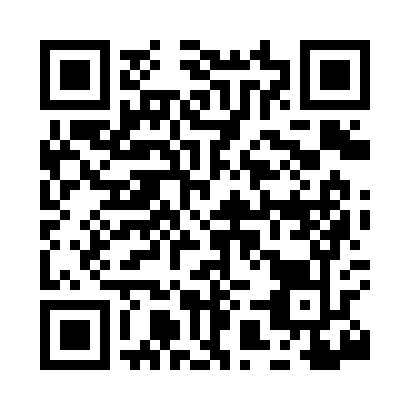 Prayer times for Dehue, West Virginia, USAMon 1 Jul 2024 - Wed 31 Jul 2024High Latitude Method: Angle Based RulePrayer Calculation Method: Islamic Society of North AmericaAsar Calculation Method: ShafiPrayer times provided by https://www.salahtimes.comDateDayFajrSunriseDhuhrAsrMaghribIsha1Mon4:386:101:325:258:5410:252Tue4:396:101:325:268:5310:253Wed4:406:111:325:268:5310:244Thu4:406:111:325:268:5310:245Fri4:416:121:325:268:5310:236Sat4:426:121:335:268:5310:237Sun4:436:131:335:268:5210:228Mon4:436:131:335:268:5210:229Tue4:446:141:335:268:5210:2110Wed4:456:151:335:268:5110:2111Thu4:466:151:335:268:5110:2012Fri4:476:161:335:268:5010:1913Sat4:486:171:345:268:5010:1914Sun4:496:171:345:268:5010:1815Mon4:506:181:345:268:4910:1716Tue4:516:191:345:268:4810:1617Wed4:526:201:345:268:4810:1618Thu4:536:201:345:268:4710:1519Fri4:546:211:345:268:4710:1420Sat4:556:221:345:268:4610:1321Sun4:566:231:345:268:4510:1222Mon4:576:231:345:268:4410:1123Tue4:586:241:345:268:4410:1024Wed4:596:251:345:268:4310:0925Thu5:006:261:345:268:4210:0726Fri5:016:271:345:258:4110:0627Sat5:036:271:345:258:4010:0528Sun5:046:281:345:258:4010:0429Mon5:056:291:345:258:3910:0330Tue5:066:301:345:258:3810:0131Wed5:076:311:345:248:3710:00